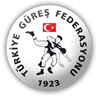 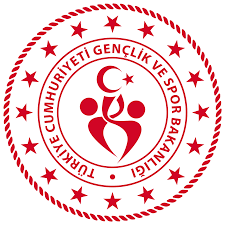 2. KADEME ANTRENÖR KURSU DERS PROGRAMITarih:11-18.02.2024ANKARA (GAZİ ÜNİVERSİTESİ)                           TGF Eğitim kurulunca gerektiğinde ders saatlerinde ve yerinde değişiklik yapılabilir.TarihSaatDersin AdıKapsamEğitici11 ŞUBAT     09.00-11.00Teknik-Taktik Uygulama11 ŞUBAT     11.00-13.00Teknik-Taktik  Uygulama11 ŞUBAT     13.00-14.00Öğle Arası11 ŞUBAT     14.00-16.00Teknik-Taktik Uygulama11 ŞUBAT     16.00-18.00Teknik-Taktik Uygulama12 ŞUBAT     09.00-11.00Teknik-Taktik Uygulama12 ŞUBAT     11.00-13.00Teknik-Taktik Uygulama12 ŞUBAT     13.00-14.00Öğle Arası12 ŞUBAT     14.00-16.00Teknik-Taktik Uygulama12 ŞUBAT     16.00-18.00Teknik-Taktik Uygulama13 ŞUBAT     09.00-11.00Teknik-Taktik Uygulama13 ŞUBAT     11.00-13.00Teknik-Taktik Uygulama13 ŞUBAT     13.00-14.00Öğle Arası13 ŞUBAT     14.00-16.00Teknik-Taktik Uygulama13 ŞUBAT     16.00-18.00Teknik-Taktik Uygulama14 ŞUBAT     09.00-11.00Teknik-Taktik Uygulama14 ŞUBAT     11.00-13.00Teknik-Taktik Uygulama14 ŞUBAT     13.00-14.00Öğle Arası14 ŞUBAT     14.00-16.00Teknik-Taktik Uygulama14 ŞUBAT     16.00-18.00Teknik-Taktik Uygulama15 ŞUBAT     09.00-11.00Teknik-TaktikUygulama15 ŞUBAT     11.00-13.00Teknik-TaktikUygulama15 ŞUBAT     13.00-14.00Öğle Arası15 ŞUBAT     14.00-16.00Teknik-TaktikUygulama15 ŞUBAT     16.00-18.00Teknik-TaktikUygulama16 ŞUBAT     09.00-11.00Özel Antrenman BilgisiTeori16 ŞUBAT     11.00-13.00Özel Antrenman BilgisiTeori16 ŞUBAT     13.00-14.00Öğle Arası16 ŞUBAT     14.00-16.00Özel Antrenman BilgisiTeori16 ŞUBAT     16.00-18.00Özel Antrenman BilgisiTeori17 ŞUBAT     09.00-11.00Özel Antrenman BilgisiTeori17 ŞUBAT     11.00-13.00Oyun Kuralları BilgisiTeori17 ŞUBAT     13.00-14.00Öğle Arası17 ŞUBAT     17 ŞUBAT     18 ŞUBAT     09.00-11.00Oyun Kuralları BilgisiSınav18 ŞUBAT     11.00-13.00Özel Antrenman BilgisiSınav18 ŞUBAT     13.00-14.00Öğle Arası18 ŞUBAT     14.00-16.00Teknik- Taktik (Greko-Romen)Sınav18 ŞUBAT     16.00-18.00Teknik- Taktik (Serbest)Sınav